Самооценка – оценка человеком самого себя, своих достоинств инедостатков, возможностей, качеств, своего места среди других людей.Признаки низкой самооценки подростка:нежелание контактировать со сверстниками, отказ от посещения массовых мероприятий и прогулок;возникновение	повышенной тревожности, паники;уверенность в том, что ничего не получится, а если вышло, то это случайность;отказ от публичных выступлений в школе или на семейныхзамкнутость, нежелание делиться своими	мыслями.Как повысить самооценку подростка:не отзывайтесь негативно о внешности своего ребенка;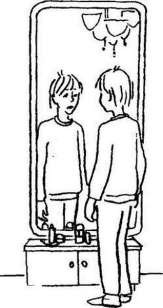 	делая замечание, не критикуйте самого	ребенка,	а высказывайтесь только по поводу его поведения или поступков;регулярно хвалите, но только конструктивно;	не сравнивайте успехи собственного ребенка с другими детьми;уважайте	подростка: спрашивайте		иприслушивайтесь к его мнению, считайте равным, и ни в ком случае не унижайте его достоинство;научите отказывать, тогда его не смогут использовать в своих целях другие люди и будут больше уважать, что приведет к повышению	самооценки.Эффективные способы общения с подростком:Я-сообщение или я-высказывание – это способ ведения беседы.Ты сообщение: «Ты опять опоздала», «Ты не сделал, то о чем я тебя попросила», все они начинаются с обвинения в адрес другого человека, и обычно ставят человека в оборонительную позицию. Именно поэтому в большинстве случаев в ответ на подобную фразу человек начинает защищаться, а лучшим способом защиты, как известно, является нападение. В итоге такая «беседа» грозит перерасти в конфликт.Единственный человек, с которым вы должнысравнивать себя, это вы в прошлом. И единственный человек, лучше которого выдолжны быть, это тот, кто вы есть сейчас.Зигмунд Фрейд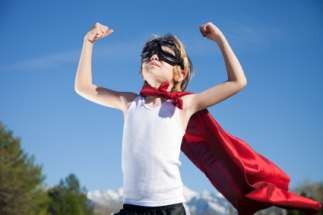 Терпения Вам и удачи, дорогие родители!Формированиесамооценки подростка:В подростковом возрасте начинает формироваться уже более устойчивая	и	осознанная самооценка, чем в младшем школьном возрасте. К факторам, влияющим на этот процесс, относят:взаимоотношения	с родителями и другими членами семьи;занимаемое	положение (авторитет) среди сверстников и друзей;успехи в обучении и отношение учителей;физиологические данные (внешность) и успехи (сила, выносливость, ловкость), а также личные достижения в спорте или танцах;особенности характера.мероприятиях;зависимостьотмненияокружающих;подражаниесвоимодноклассникамилиэкраннымобразам;